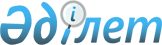 Об утверждении регламентов государственных услуг
					
			Утративший силу
			
			
		
					Постановление Кызылординского областного акимата от 22 апреля 2014 года N 559. Зарегистрировано Департаментом юстиции Кызылординской области 03 июня 2014 года за N 4695. Утратило силу постановлением Кызылординского областного акимата от 13 ноября 2014 года N 759      Сноска. Утратило силу постановлением Кызылординского областного акимата от 13.11.2014 N 759 (вводится в действие со дня подписания).

      В соответствии с Законом Республики Казахстан от 23 января 2001 года "О местном государственном управлении и самоуправлении в Республике Казахстан" и Законом Республики Казахстан от 15 апреля 2013 года "О государственных услугах" акимат Кызылординской области ПОСТАНОВЛЯЕТ:

      1. Утвердить прилагаемые:

      регламент государственной услуги "Регистрация договора залога права недропользования на разведку, добычу общераспространенных полезных ископаемых";

      регламент государственной услуги "Заключение контрактов на строительство и (или) эксплуатацию подземных сооружений, не связанных с разведкой или добычей";

      регламент государственной услуги "Заключение, регистрация и хранение контрактов на разведку, добычу общераспространенных полезных ископаемых";

      регламент государственной услуги "Регистрация сервитутов на участки недр, предоставленных для проведения разведки и добычи общераспространенных полезных ископаемых, строительства и (или) подземных сооружений, не связанных с разведкой или добычей, в случаях, предусмотренных Законом Республики Казахстан "О недрах и недропользовании";

      регламент государственной услуги "Регистрация контрактов на предоставление права недропользования, на строительство и (или) эксплуатацию подземных сооружений, не связанных с разведкой или добычей".

      2. Контроль за исполнением настоящего постановления возложить на заместителя акима Кызылординской области Амреева Г.М.

      3. Настоящее постановление вводится в действие по истечении десяти календарных дней после дня первого официального опубликования, но не ранее введения в действие постановления Правительства Республики Казахстан от 26 февраля 2014 года № 153 "Об утверждении стандартов государственных услуг в сфере геологии и пользования водными ресурсами" и постановления Правительства Республики Казахстан от 26 февраля 2014 года № 154 "Об утверждении стандартов государственных услуг в сфере недропользования, за исключением углеводородного сырья". 

 Регламент государственной услуги "Регистрация договора залога права недропользования на разведку, добычу общераспространенных полезных ископаемых"
1. Общие положения      1. Наименование услугодателя: местный исполнительный орган области (государственное учреждение "Управление индустриально-инновационного развития Кызылординской области" (далее – услугодатель)). 

      Прием заявлений и выдача результатов оказания государственной услуги осуществляются через:

      1) услугодателя;

      2) филиал Республиканского государственного предприятия "Центр обслуживания населения" по Кызылординской области, его отделы и отделения (далее - Центр). 

      2. Форма оказания государственной услуги: бумажная.

      3. Результат оказываемой государственной услуги - свидетельство о регистрации договора залога права недропользования (далее – свидетельство), по форме, согласно приложению 1 к стандарту государственной услуги "Регистрация договора залога права недропользования на разведку, добычу общераспространенных полезных ископаемых" (далее – стандарт), утвержденного постановлением Правительства Республики Казахстан от 26 февраля 2014 года № 154.

      4. Государственная услуга оказывается бесплатно. 

 2. Описание порядка действий структурных подразделений (работников) услугодателя в процессе оказания государственной услуги      5. Основание для начала процедуры (действия) по оказанию государственной услуги: предоставление услугополучателем (либо его представителем по доверенности) услугодателю заявления по форме согласно приложению 3 стандарта.

      6. Содержание каждой процедуры (действия), входящей в состав процесса оказания государственной услуги, длительность их выполнения:

      1) услугополучатель (либо его представитель по доверенности) предоставляет услугодателю документы согласно пункта 9 стандарта;

      2) сотрудник канцелярии услугодателя регистрирует и предоставляет документы руководителю услугодателя (не более пятнадцати минут);

      3) руководитель услугодателя рассматривает и направляет документы исполнителю (не более пятнадцати минут);

      4) исполнитель рассматривает документы, подготавливает и предоставляет свидетельство руководителю услугодателя (в течение четырех рабочих дней);

      5) руководитель услугодателя подписывает и направляет свидетельство сотруднику канцелярии (не более пятнадцати минут);

      6) сотрудник канцелярии регистрирует и выдает свидетельство услугополучателю (либо его представителю по доверенности) (не более пятнадцати минут).

 3. Описание порядка взаимодействия структурных подразделений (работников) услугодателя в процессе оказания государственной услуги      7. Перечень структурных подразделений (работников) услугодателя, которые участвуют в процессе оказания государственной услуги:

      1) сотрудник канцелярии услугодателя;

      2) руководитель услугодателя;

      3) исполнитель;

      4) работник Центра;

      5) работник накопительного отдела Центра.

      8. Описание последовательности процедур (действий) между структурными подразделениями (работниками) с указанием длительности каждой процедуры (действия) приведено в приложении 1 к настоящему регламенту.

      9. Описание последовательности процедур (действий) приведено в блок-схеме прохождения каждого действия (процедуры) с указанием длительности каждой процедуры (действия) согласно приложению 2 к настоящему регламенту. 

 4. Описание порядка взаимодействия с центром обслуживания населения и (или) иными услугодателями в процессе оказания государственной услуги      10. Описание порядка обращения и последовательности процедур (действий) услугодателя и услугополучателя при оказании услуги через Центр:

      1) услугополучатель (либо его представитель по доверенности) предоставляет в Центр документы согласно пункта 9 стандарта;

      2) работник Центра регистрирует документы и сверяет подлинность оригиналов с воспроизведенными электронными копиями документов, получает письменное согласие услугополучателя (либо его представителя по доверенности) на использование сведений, составляющих охраняемую законом тайну, содержащихся в информационных системах, если иное не предусмотрено законами Республики Казахстан (не более пятнадцати минут);

      3) работник накопительного отдела Центра перенаправляет документы услугодателю (в течение одного рабочего дня, не входит в срок оказания государственной услуги);

      4) после принятия документов, действия структурных подразделений (работников) услугодателя в процессе оказания государственной услуги осуществляются в соответствии с подпунктами 2-5 пункта 6 настоящего регламента;

      5) сотрудник канцелярии регистрирует и направляет свидетельство в Центр (в течение одного рабочего дня);

      6) работник Центра регистрирует и выдает свидетельство услугополучателю (либо его представителю по доверенности) (не более пятнадцати минут).

 5. Ответственность должностных лиц, оказывающих государственные услуги      11. Ответственными лицами за оказание государственной услуги являются руководители услугодателя и Центра (далее – должностные лица).

      Должностные лица несут ответственность за реализацию оказания государственной услуги в установленные сроки в соответствии с законодательством Республики Казахстан. 

      12. Обжалование действий (бездействий) по вопросам оказания государственной услуги производится в соответствии с разделом 3 стандарта. 

      13. Номера контактного телефона для получения информации об услуге, также в случае необходимости оценки (в том числе обжалования) их качества: 8 (7242) 60 54 06, единого контакт-центра: (1414). 

 Описание последовательности процедур (действий) между структурными подразделениями (работниками) с указанием длительности каждой процедуры (действия)      При обращении услугополучателя (либо его представителя по доверенности) к услугодателю

 Описание последовательности процедур (действий) между структурными подразделениями (работниками) с указанием длительности каждой процедуры (действия)      При обращении услугополучателя (либо его представителя по доверенности) в Центр

 Блок – схема описания последовательности процедур (действий) прохождения каждого действия (процедуры) с указанием длительности каждой процедуры (действия)      При обращении услугополучателя (либо его представителя по доверенности) к услугодателю 

      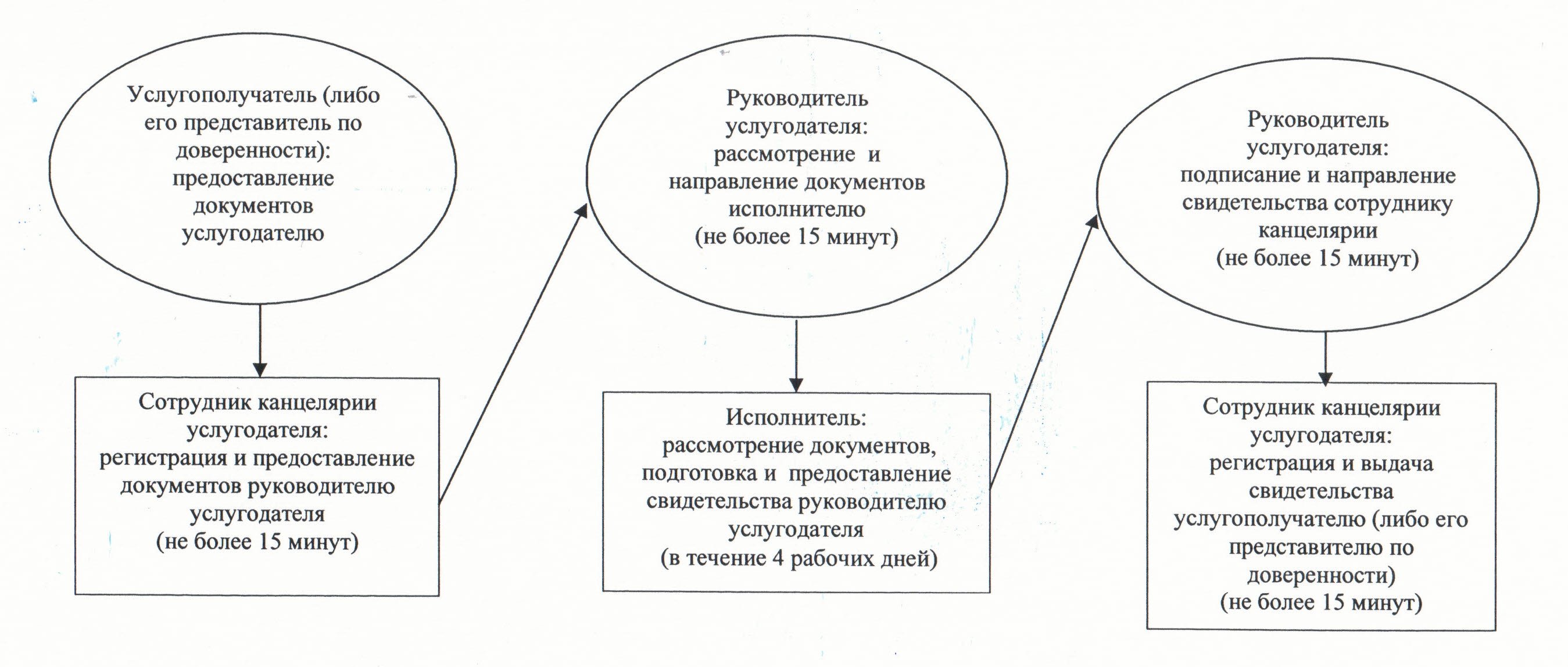  Блок – схема описания последовательности процедур (действий) прохождения каждого действия (процедуры) с указанием длительности каждой процедуры (действия)      При обращении услугополучателя (либо его представителя по доверенности) в Центр

      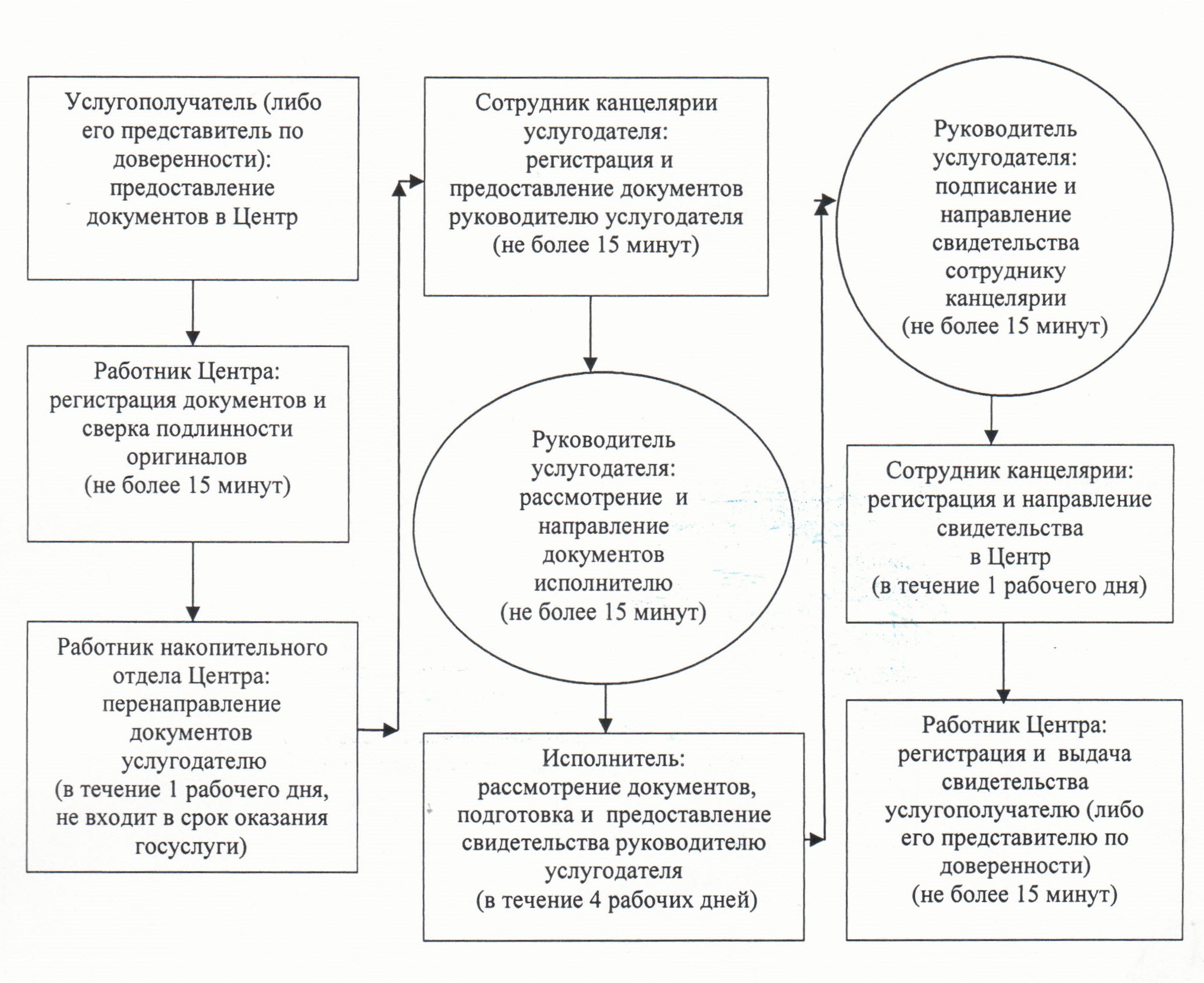  Регламент государственной услуги "Заключение контрактов на строительство и (или) эксплуатацию подземных сооружений, не связанных с разведкой или добычей"
1. Общие положения      1. Наименование услугодателя: местный исполнительный орган области (государственное учреждение "Управление индустриально-инновационного развития Кызылординской области" (далее – услугодатель)).

      Прием заявлений и выдача результатов оказания государственной услуги осуществляются через услугодателя.

      2. Форма оказания государственной услуги: бумажная. 

      3. Результат оказания государственной услуги - контракт на строительство и (или) эксплуатацию подземных сооружений, не связанных с разведкой или добычей (далее – контракт). 

      4. Государственная услуга оказывается на бесплатной основе.

 2. Описание порядка действий структурных подразделений (работников) услугодателя в процессе оказания государственной услуги      5. Основание для начала процедуры (действия) по оказанию государственной услуги: предоставление услугополучателем (либо его представителем по доверенности) заявления в произвольной форме услугодателю.

      6. Содержание каждой процедуры (действия), входящей в состав процесса оказания государственной услуги, длительность их выполнения:

      1) услугополучатель (либо его представитель по доверенности) предоставляет услугодателю документы согласно пункта 9 стандарта государственной услуги "Заключение контрактов на строительство и (или) эксплуатацию подземных сооружений, не связанных с разведкой или добычей" (далее – стандарт), утвержденного постановлением Правительства Республики Казахстан от 26 февраля 2014 года № 153;

      2) сотрудник канцелярии услугодателя регистрирует документы, выдает услугополучателю (либо его представителю по доверенности) копию заявления с отметкой о регистрации с указанием даты и времени приема пакета документов и предоставляет документы руководителю услугодателя (не более пятнадцати минут);

      3) руководитель услугодателя рассматривает и направляет документы исполнителю (не более пятнадцати минут);

      4) исполнитель рассматривает документы, подготавливает контракт и предоставляет руководителю услугодателя (в течение четырнадцати календарных дней);

      5) руководитель услугодателя подписывает и направляет контракт сотруднику канцелярии (не более пятнадцати минут);

      6) сотрудник канцелярии регистрирует и выдает контракт услугополучателю (либо его представителю по доверенности) (не более пятнадцати минут).

 3. Описание порядка взаимодействия структурных подразделений (работников) услугодателя в процессе оказания государственной услуги      7. Перечень структурных подразделений (работников) услугодателя, которые участвуют в процессе оказания государственной услуги:

      1) сотрудник канцелярии услугодателя;

      2) руководитель услугодателя;

      3) исполнитель.

      8. Описание последовательности процедур (действий) между структурными подразделениями (работниками) с указанием длительности каждой процедуры (действия) приведено в приложении 1 к настоящему регламенту.

      9. Описание последовательности процедур (действий) приведено в блок-схеме прохождения каждого действия (процедуры) с указанием длительности каждой процедуры (действия) согласно приложению 2 к настоящему регламенту.

 4. Ответственность должностных лиц, оказывающих государственные услуги      10. Ответственным лицом за оказание государственной услуги является руководитель услугодателя (далее – должностное лицо).

      Должностное лицо несет ответственность за реализацию оказания государственной услуги в установленные сроки в соответствии с законодательством Республики Казахстан. 

      11. Обжалование действий (бездействий) по вопросам оказания государственной услуги производится в соответствии с разделом 3 стандарта. 

      12. Номер контактного телефона для получения информации об услуге, также в случае необходимости оценки (в том числе обжалования) их качества: 8 (7242) 60 54 06, единого контакт-центра: (1414). 

 Описание последовательности процедур (действий) между структурными подразделениями (работниками) с указанием длительности каждой процедуры (действия) Блок – схема описания последовательности процедур (действий) прохождения каждого действия (процедуры) с указанием длительности каждой процедуры (действия)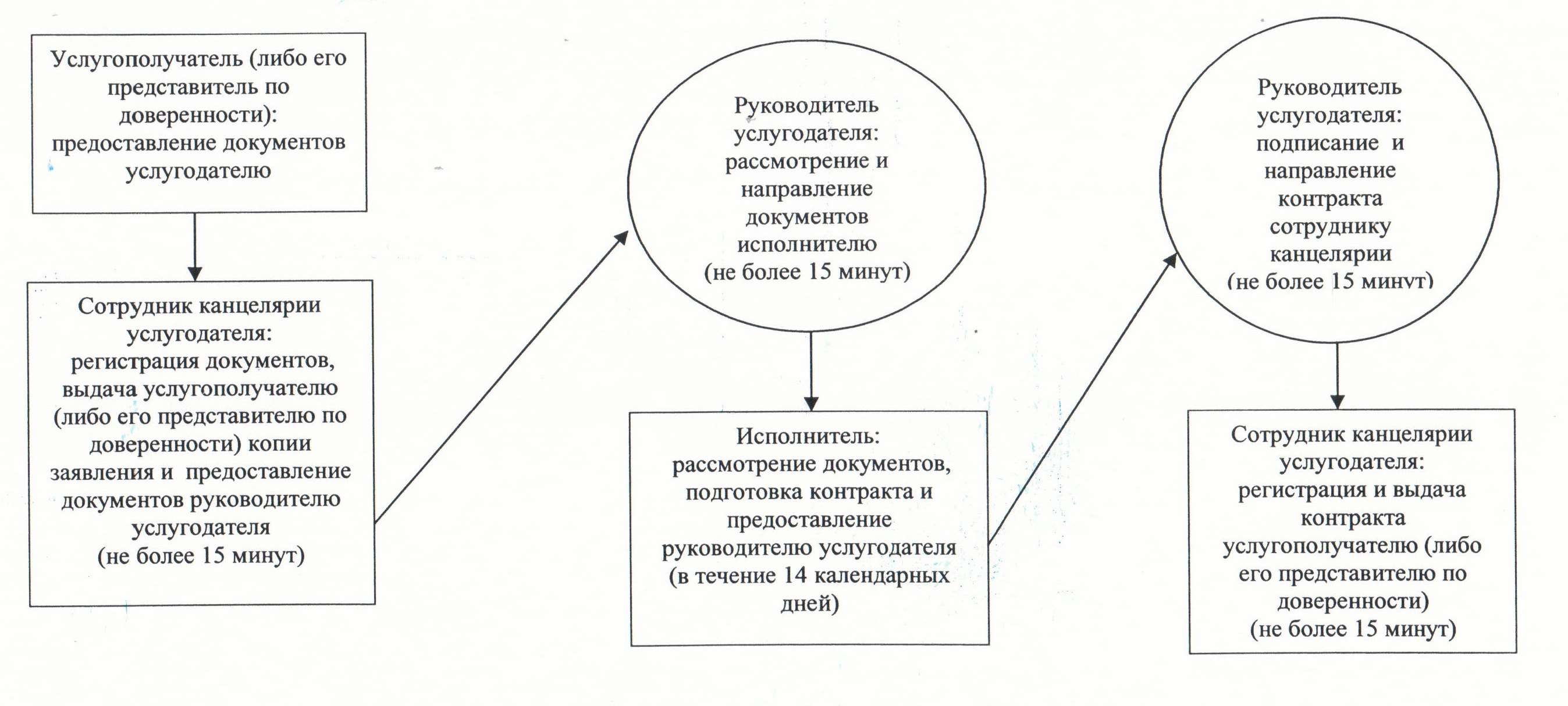  Регламент государственной услуги "Заключение, регистрация и хранение контрактов на разведку, добычу общераспространенных полезных ископаемых"
1. Общие положения      1. Наименование услугодателя: местный исполнительный орган области (государственное учреждение "Управление индустриально-инновационного развития Кызылординской области" (далее – услугодатель)). 

      Прием заявлений и выдача результатов оказания государственной услуги осуществляются через услугодателя.

      2. Форма оказания государственной услуги: бумажная. 

      3. Результат оказания государственной услуги - подписанный и зарегистрированный контракт на разведку, добычу общераспространенных полезных ископаемых (далее – контракт). 

      4. Государственная услуга оказывается на бесплатной основе. 

 2. Описание порядка действий структурных подразделений (работников) услугодателя в процессе оказания государственной услуги      5. Основание для начала процедуры (действия) по оказанию государственной услуги: предоставление услугополучателем (либо его представителем по доверенности) заявления в произвольной форме услугодателю.

      6. Содержание каждой процедуры (действия), входящей в состав процесса оказания государственной услуги, длительность их выполнения:

      1) услугополучатель (либо его представитель по доверенности) предоставляет услугодателю документы согласно пункта 9 стандарта государственной услуги "Заключение, регистрация и хранение контрактов на разведку, добычу общераспространенных полезных ископаемых" (далее – стандарт), утвержденного постановлением Правительства Республики Казахстан от 26 февраля 2014 года № 153;

      2) сотрудник канцелярии услугодателя регистрирует документы, выдает услугополучателю (либо его представителю по доверенности) копию заявления с отметкой о регистрации и с указанием даты и времени приема пакета документов и предоставляет документы руководителю услугодателя (не более десяти минут);

      3) руководитель услугодателя рассматривает и направляет документы исполнителю (не более десяти минут);

      4) исполнитель рассматривает документы, подготавливает контракт и предоставляет руководителю услугодателя (в течение четырнадцати рабочих дней);

      5) руководитель услугодателя подписывает и направляет контракт сотруднику канцелярии (не более десяти минут);

      6) сотрудник канцелярии регистрирует и выдает контракт услугополучателю (либо его представителю по доверенности (не более десяти минут).

 3. Описание порядка взаимодействия структурных подразделений (работников) услугодателя в процессе оказания государственной услуги      7. Перечень структурных подразделений (работников) услугодателя, которые участвуют в процессе оказания государственной услуги:

      1) сотрудник канцелярии услугодателя;

      2) руководитель услугодателя;

      3) исполнитель.

      8. Описание последовательности процедур (действий) между структурными подразделениями (работниками) с указанием длительности каждой процедуры (действия) приведено в приложении 1 к настоящему регламенту.

      9. Описание последовательности процедур (действий) приведено в блок-схеме прохождения каждого действия (процедуры) с указанием длительности каждой процедуры (действия) согласно приложению 2 к настоящему регламенту.

 4. Ответственность должностных лиц, оказывающих государственные услуги      10. Ответственным лицом за оказание государственной услуги является руководитель услугодателя (далее – должностное лицо).

      Должностное лицо несет ответственность за реализацию оказания государственной услуги в установленные сроки в соответствии с законодательством Республики Казахстан. 

      11. Обжалование действий (бездействий) по вопросам оказания государственной услуги производится в соответствии с разделом 3 стандарта. 

      12. Номер контактного телефона для получения информации об услуге, также в случае необходимости оценки (в том числе обжалования) их качества: 8 (7242) 60 54 06, единого контакт-центра: (1414). 

 Описание последовательности процедур (действий) между структурными подразделениями (работниками) с указанием длительности каждой процедуры (действия) Блок – схема описания последовательности процедур (действий) прохождения каждого действия (процедуры) с указанием длительности каждой процедуры (действия)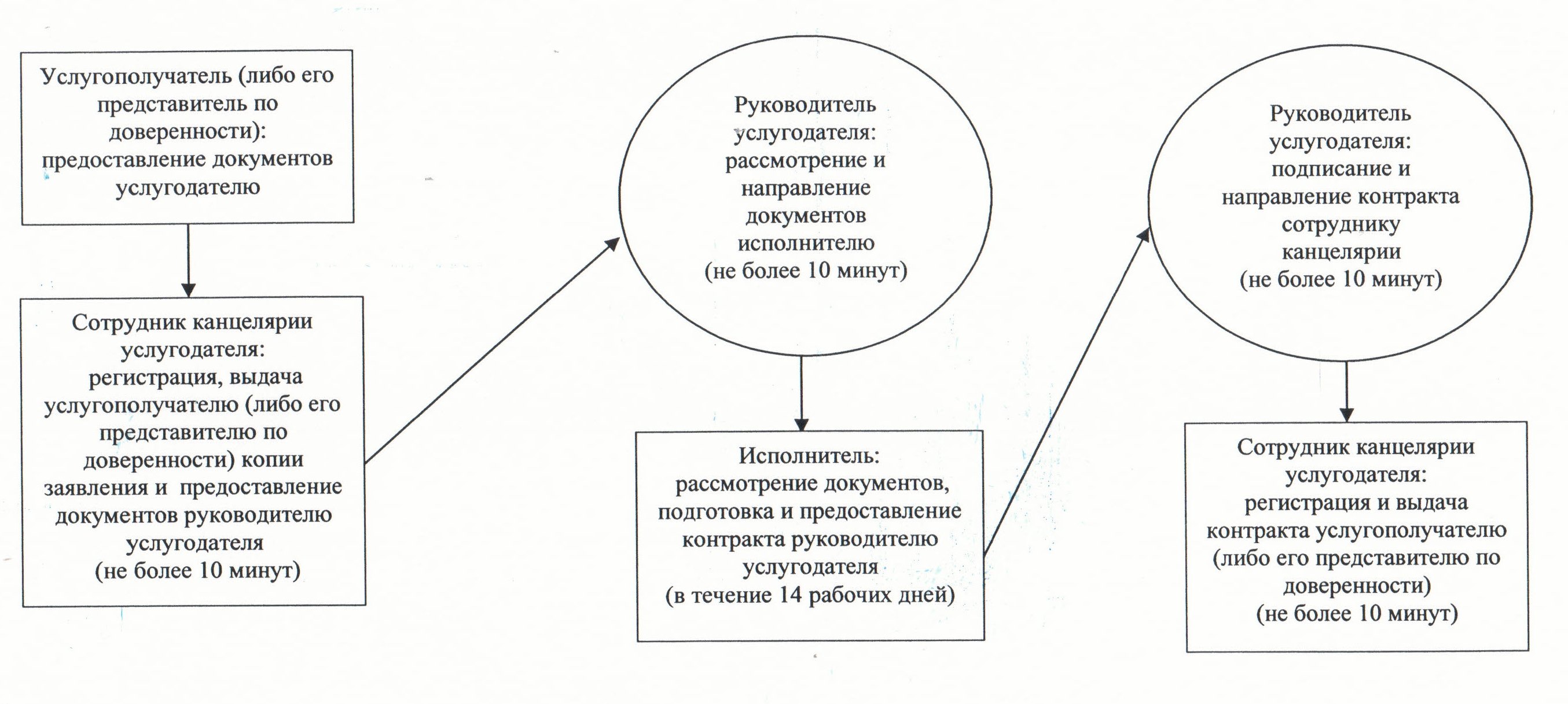  Регламент государственной услуги "Регистрация сервитутов на участки недр, предоставленных для проведения разведки и добычи общераспространенных полезных ископаемых, строительства и (или) подземных сооружений, не связанных с разведкой или добычей, в случаях, предусмотренных Законом Республики Казахстан "О недрах и недропользовании""
1. Общие положения      1. Наименование услугодателя: местный исполнительный орган области (государственное учреждение "Управление индустриально-инновационного развития Кызылординской области" (далее – услугодатель)). 

      Прием заявлений и выдача результатов оказания государственной услуги осуществляются через услугодателя.

      2. Форма оказания государственной услуги: бумажная. 

      3. Результат оказания государственной услуги - письмо-уведомление о регистрации сервитутов на участки недр, предоставленных для проведения разведки и добычи общераспространенных полезных ископаемых, строительства и (или) подземных сооружений, не связанных с разведкой или добычей, в случаях предусмотренных Законом Республики Казахстан "О недрах и недропользовании" (далее – письмо- уведомление).

      4. Государственная услуга оказывается на платной основе.

 2. Описание порядка действий структурных подразделений (работников) услугодателя в процессе оказания государственной услуги      5. Основание для начала процедуры (действия) по оказанию государственной услуги: предоставление услугополучателем (либо его представителем по доверенности) услугодателю заявления в произвольной форме.

      6. Содержание каждой процедуры (действия), входящей в состав процесса оказания государственной услуги, длительность их выполнения:

      1) услугополучатель (либо его представитель по доверенности) предоставляет услугодателю документы согласно пункта 9 стандарта государственной услуги "Регистрация сервитутов на участки недр, предоставленных для проведения разведки и добычи общераспространенных полезных ископаемых, строительства и (или) подземных сооружений, не связанных с разведкой или добычей, в случаях, предусмотренных Законом Республики Казахстан "О недрах и недропользовании" (далее – стандарт), утвержденного постановлением Правительства Республики Казахстан от 26 февраля 2014 года № 153;

      2) сотрудник канцелярии услугодателя регистрирует документы, выдает услугополучателю (либо его представителю по доверенности) копию заявления с отметкой о регистрации и указанием даты и времени приема пакета документов и предоставляет документы руководителю услугодателя (не более десяти минут);

      3) руководитель услугодателя рассматривает и направляет документы исполнителю (не более десяти минут);

      4) исполнитель рассматривает документы, подготавливает письмо-уведомление и предоставляет руководителю услугодателя (в течение четырнадцати календарных дней);

      5) руководитель услугодателя подписывает письмо-уведомление и направляет сотруднику канцелярии (не более десяти минут);

      6) сотрудник канцелярии регистрирует и выдает письмо-уведомление услугополучателю (либо его представителю по доверенности) (не более десяти минут).

 3. Описание порядка взаимодействия структурных подразделений (работников) услугодателя в процессе оказания государственной услуги      7. Перечень структурных подразделений (работников) услугодателя, которые участвуют в процессе оказания государственной услуги:

      1) сотрудник канцелярии услугодателя;

      2) руководитель услугодателя;

      3) исполнитель.

      8. Описание последовательности процедур (действий) между структурными подразделениями (работниками) с указанием длительности каждой процедуры (действия) приведено в приложении 1 к настоящему регламенту.

      9. Описание последовательности процедур (действий) приведено в блок-схеме прохождения каждого действия (процедуры) с указанием длительности каждой процедуры (действия) согласно приложению 2 к настоящему регламенту.

 4. Ответственность должностных лиц, оказывающих государственные услуги      10. Ответственным лицом за оказание государственной услуги является руководитель услугодателя (далее – должностное лицо).

      Должностное лицо несет ответственность за реализацию оказания государственной услуги в установленные сроки в соответствии с законодательством Республики Казахстан. 

      11. Обжалование действий (бездействий) по вопросам оказания государственной услуги производится в соответствии с разделом 3 стандарта. 

      12. Номер контактного телефона для получения информации об услуге, также в случае необходимости оценки (в том числе обжалования) их качества: 8 (7242) 60 54 06, единого контакт-центра: (1414). 

 Описание последовательности процедур (действий) между структурными подразделениями (работниками) с указанием длительности каждой процедуры (действия) Блок – схема описания последовательности процедур (действий) прохождения каждого действия (процедуры) с указанием длительности каждой процедуры (действия)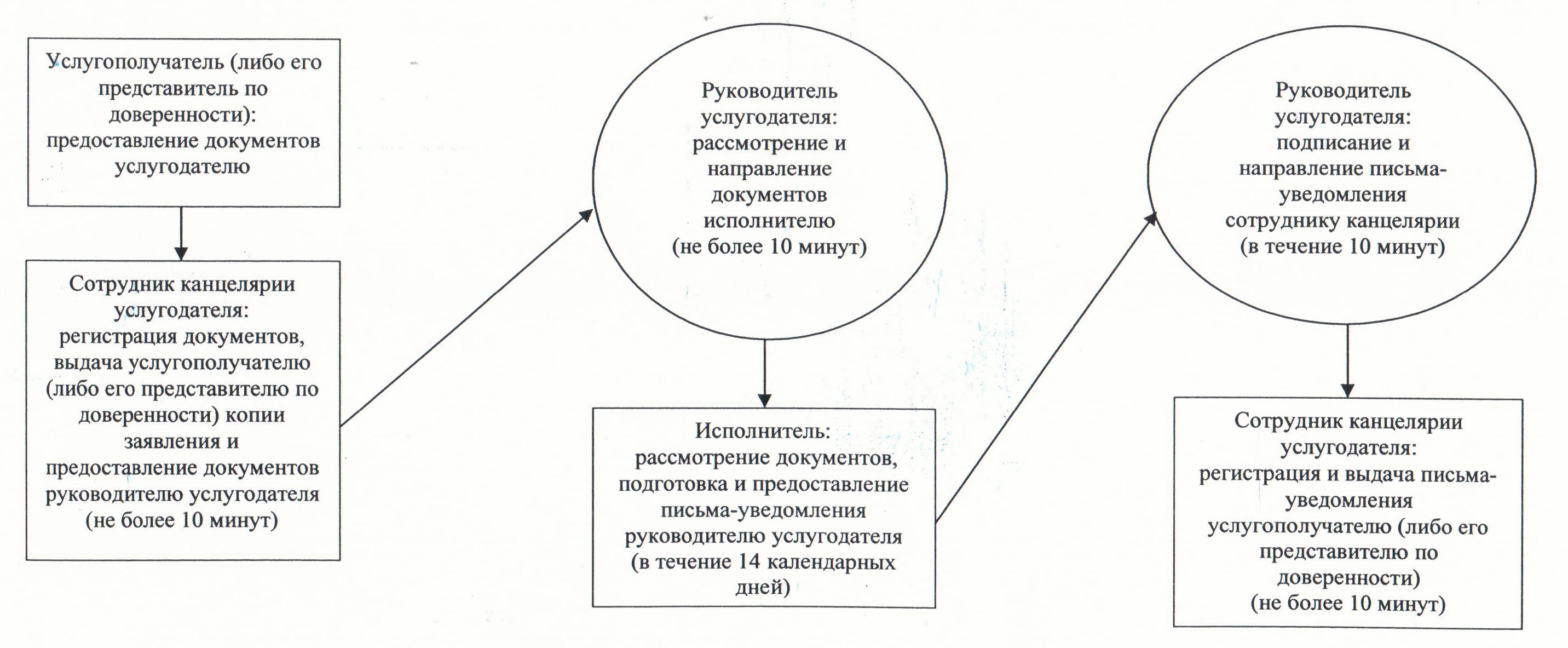  Регламент государственной услуги "Регистрация контрактов на предоставление права недропользования, на строительство и (или) эксплуатацию подземных сооружений, не связанных с разведкой или добычей"
1. Общие положения      1. Наименование услугодателя: местный исполнительный орган области (государственное учреждение "Управление индустриально-инновационного развития Кызылординской области" (далее – услугодатель)).

      Прием заявлений и выдача результатов оказания государственной услуги осуществляются через услугодателя.

      2. Форма оказания государственной услуги: бумажная.

      3. Результат оказания государственной услуги - акт государственной регистрации контракта на предоставление права недропользования в Республике Казахстан на строительство и (или) эксплуатацию подземных сооружений, не связанных с разведкой или добычей (далее – акт), по форме, согласно приложению 1 к стандарту государственной услуги "Регистрация контрактов на предоставление права недропользования, строительство и (или) эксплуатацию подземных сооружений, не связанных с разведкой или добычей" (далее – стандарт), утвержденного постановлением Правительства Республики Казахстан от 26 февраля 2014 года № 153.

      4. Государственная услуга оказывается на бесплатной основе.

 2. Описание порядка действий структурных подразделений (работников) услугодателя в процессе оказания государственной услуги      5. Основание для начала процедуры (действия) по оказанию государственной услуги: предоставление услугополучателем (либо его представителем по доверенности) заявления в произвольной форме услугодателю.

      6. Содержание каждой процедуры (действия), входящей в состав процесса оказания государственной услуги, длительность их выполнения:

      1) услугополучатель (либо его представитель по доверенности) предоставляет услугодателю документы согласно пункта 9 стандарта;

      2) сотрудник канцелярии услугодателя регистрирует документы, выдает услугополучателю (либо его представителю по доверенности) копию заявления с отметкой о регистрации с указанием даты и времени приема пакета документов и предоставляет документы руководителю услугодателя (не более десяти минут);

      3) руководитель услугодателя рассматривает и направляет документы исполнителю (не более десяти минут);

      4) исполнитель рассматривает документы, подготавливает и предоставляет акт руководителю услугодателя (в течение четырех рабочих дней);

      5) руководитель услугодателя подписывает и направляет акт сотруднику канцелярии (не более десяти минут);

      6) сотрудник канцелярии регистрирует и выдает акт услугополучателю (либо его представителю по доверенности) (не более десяти минут).

 3. Описание порядка взаимодействия структурных подразделений (работников) услугодателя в процессе оказания государственной услуги      7. Перечень структурных подразделений (работников) услугодателя, которые участвуют в процессе оказания государственной услуги:

      1) сотрудник канцелярии услугодателя;

      2) руководитель услугодателя;

      3) исполнитель.

      8. Описание последовательности процедур (действий) между структурными подразделениями (работниками) с указанием длительности каждой процедуры (действия) приведено в приложении 1 к настоящему регламенту.

      9. Описание последовательности процедур (действий) приведено в блок-схеме прохождения каждого действия (процедуры) с указанием длительности каждой процедуры (действия) согласно приложению 2 к настоящему регламенту.

 4. Ответственность должностных лиц, оказывающих государственные услуги      10. Ответственным лицом за оказание государственной услуги является руководитель услугодателя (далее – должностное лицо).

      Должностное лицо несет ответственность за реализацию оказания государственной услуги в установленные сроки в соответствии с законодательством Республики Казахстан.

      11. Обжалование действий (бездействий) по вопросам оказания государственной услуги производится в соответствии с разделом 3 стандарта.

      12. Номер контактного телефона для получения информации об услуге, также в случае необходимости оценки (в том числе обжалования) их качества: 8 (7242) 60 54 06, единого контакт-центра: (1414). 

 Описание последовательности процедур (действий) между структурными подразделениями (работниками) с указанием длительности каждой процедуры (действия) Блок – схема описания последовательности процедур (действий) прохождения каждого действия (процедуры) с указанием длительности каждой процедуры (действия)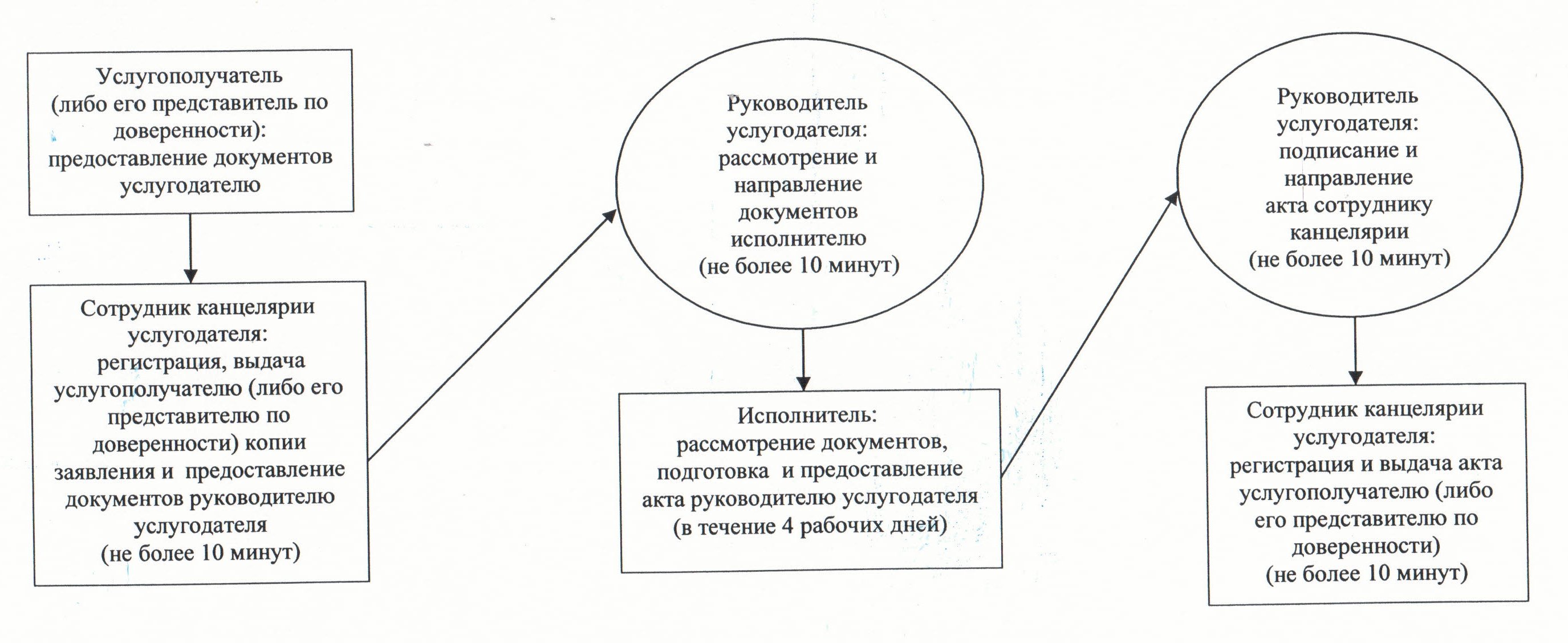 
					© 2012. РГП на ПХВ «Институт законодательства и правовой информации Республики Казахстан» Министерства юстиции Республики Казахстан
				Аким Кызылординской области

К. Кушербаев

Утвержден
постановлением акимата Кызылординской области
от "22" апреля 2014 года № 559Приложение 1
к регламенту государственной услуги
"Регистрация договора залога права недропользования
на разведку, добычу общераспространенных
полезных ископаемых"1

Номер действия

(хода, потока работ)

1

2

3

4

5

2

Наименование структурных подразделений

Сотрудник канцелярии услугодателя

Руководитель услугодателя

Исполнитель

Руководитель услугодателя

Сотрудник канцелярии услугодателя

3

Наименование действий (процесса, процедуры, операции) и их описание

регистрирует документы 

рассматривает документы

рассматривает документы и подготавливает свидетельство

подписывает свидетельство 

регистрирует свидетельство 

4

Форма завершения (данные, документ, организационно-распорядительное решение)

предоставляет документы руководителю услугодателя

направляет документы исполнителю

предоставляет свидетельство руководителю услугодателя

направляет свидетельство сотруднику канцелярии

выдает свидетельство услугополучателю (либо его представителю по доверенности)

5

Срок исполнения

не более 15 минут

не более 15 минут

в течение 4 рабочих дней

не более 15 минут

не более 15 минут

1

Номер действия (хода, потока работ)

1

2

3

4

5

6

7

8

2

Наименование структурных подразделений

Работник 

Центра

Работник накопительного отдела Центра

Сотрудник канцелярии услугодателя

Руководитель услугодателя

Исполнитель

Руководитель услугодателя

Сотрудник канцелярии

услугодателя

Работник Центра

3

Наименование действий (процесса, процедуры, операции) и их описание

регистрирует документы, сверяет подлинность оригиналов

перенаправляет документы услугодателю

регистрирует документы

рассматривает документы

рассматривает документы и подготавливает свидетельство

подписывает

свидетельство 

регистрирует

свидетельство 

регистрирует 

свидетельство

4

Форма завершения (данные, документ, организационно-распорядительное решение)

направляет документы работнику накопительного отдела

перенаправляет документы услугодателю

предоставляет документы руководителю услугодателя

направляет документы исполнителю

предоставляет свидетельство руководителю услугодателя

направляет свидетельство сотруднику канцелярии

направляет свидетельство

в Центр

выдает свидетельство услугополу

чателю (либо его представителю по доверенности) 

5

Срок исполнения

не более 15 минут

в течение 1 рабочего дня (не входит в срок оказания государственной услуги)

не более 15 минут

не более 15 минут

в течение 

4 рабочих дней

не более 15 минут

в течение 1 рабочего дня 

не более 15 минут

Приложение 2
к регламенту государственной услуги
"Регистрация договора залога права недропользования
на разведку, добычу общераспространенных
полезных ископаемых"Утвержден
постановлением акимата Кызылординской области
от "22" апреля 2014 года № 559Приложение 1
к регламенту государственной услуги
"Заключение контрактов на строительство
и (или) эксплуатацию подземных сооружений,
не связанных с разведкой или добычей"1

Номер действия

(хода, потока работ)

1

2

3

4

5

2

Наименование структурного подразделения

Сотрудник канцелярии услугодателя

Руководитель услугодателя

Исполнитель 

Руководитель услугодателя

Сотрудник канцелярии услугодателя

3

Наименование действий (процесса, процедуры, операции) и их описание

регистрирует документы, выдает услугополучателю (либо его представителю по доверенности) копию заявления

рассматривает документы

рассматривает документы и подготавливает контракт

подписывает контракт 

регистрирует контракт 

 

 

4

Форма завершения (данные, документ, организационно-распорядительное решение)

предоставляет документы руководителю услугодателя

направляет документы исполнителю

предоставляет контракт руководителю услугодателя

направляет контракт сотруднику канцелярии

выдает контракт услугополучателю (либо его представителю по доверенности) 

5

Срок исполнения

не более 15 минут

не более 15 минут

в течение 14 календарных дней

не более 15 минут

не более 15 минут

Приложение 2
к регламенту государственной услуги
"Заключение контрактов на строительство
и (или) эксплуатацию подземных сооружений,
не связанных с разведкой или добычей"Утвержден
постановлением акимата Кызылординской области
от "22" апреля 2014 года № 559Приложение 1
к регламенту государственной услуги
"Заключение, регистрация и хранение
контрактов на разведку, добычу
общераспространенных полезных ископаемых"1

Номер действия

(хода, потока работ)

1

2

3

4

5

2

Наименование структурного подразделения

Сотрудник канцелярии услугодателя

Руководитель услугодателя

Исполнитель 

Руководитель услугодателя

Сотрудник канцелярии услугодателя

3

Наименование действий (процесса, процедуры, операции) и их описание

регистрирует документы и выдает услугополучателю (либо его представителю по доверенности) копию заявления

рассматривает документы

рассматривает документы и подготавливает контракт

подписывает контракт 

регистрирует контракт 

 

 

4

Форма завершения (данные, документ, организационно-распорядительное решение)

предоставляет документы руководителю услугодателя

направляет документы исполнителю

предоставляет контракт руководителю услугодателя

направляет контракт сотруднику канцелярии

выдает контракт услугополучателю (либо его представителю по доверенности) 

 

5

Срок исполнения

не более 10 минут

не более 10 минут

в течение 14 рабочих дней

не более 10 минут

не более 10 минут

Приложение 2
к регламенту государственной услуги
"Заключение, регистрация и хранение
контрактов на разведку, добычу
общераспространенных полезных ископаемых"Утвержден
постановлением акимата Кызылординской области
от "22" апреля 2014 года № 559Приложение 1
к регламенту государственной услуги
"Регистрация сервитутов на участки недр, предоставленных
для проведения разведки и добычи общераспространенных
полезных ископаемых, строительства и (или) подземных
сооружений, не связанных с разведкой или добычей,
в случаях, предусмотренных Законом Республики Казахстан
"О недрах и недропользовании"1

Номер действия

(хода, потока работ)

1

2

3

4

5

2

Наименование структурного подразделения

Сотрудник канцелярии услугодателя

Руководитель услугодателя

Исполнитель 

Руководитель услугодателя

Сотрудник канцелярии услугодателя

3

Наименование действий (процесса, процедуры, операции) и их описание

регистрирует документы и выдает услугополучателю (либо его представителю по доверенности) копию заявления

рассматривает документы

рассматривает документы и 

подготавливает письмо- уведомление

подписывает письмо- уведомление

регистрирует письмо- уведомление 

 

4

Форма завершения (данные, документ, организационно-распорядительное решение)

предоставляет документы руководителю услугодателя

направляет документы исполнителю

предоставляет письмо- уведомление руководителю услугодателя 

направляет письмо- уведомление сотруднику канцелярии

выдает письмо-уведомление услугополучателю (либо его представителю по доверенности) 

 

5

Срок исполнения

не более 10 минут

не более 10 минут

в течение 14 календарных дней

не более 10 минут

не более 10 минут

Приложение 2
к регламенту государственной услуги
"Регистрация сервитутов на участки недр, предоставленных
для проведения разведки и добычи общераспространенных
полезных ископаемых, строительства и (или) подземных
сооружений, не связанных с разведкой или добычей,
в случаях, предусмотренных Законом Республики Казахстан
"О недрах и недропользовании"Утвержден
постановлением акимата Кызылординской области
от "22" апреля 2014 года № 559Приложение 1
к регламенту государственной услуги
"Регистрация контрактов на предоставление права
недропользования, строительство и (или)
эксплуатацию подземных сооружений,
не связанных с разведкой или добычей"1

Номер действия (хода, потока работ)

1

2

3

4

5

2

Наименование структурного подразделения

Сотрудник канцелярии услугодателя

Руководитель услугодателя

Исполнитель 

Руководитель услугодателя

Сотрудник канцелярии услугодателя

3

Наименование действий (процесса, процедуры, операции) и их описание

регистрирует документы и выдает услугополучателю (либо его представителю по доверенности) копию заявления 

рассматривает документы

рассматривает документы и подготавливает акт

подписывает акт 

регистрирует акт 

 

 

4

Форма завершения (данные, документ, организационно-распорядительное решение)

предоставляет документы руководителю услугодателя

направляет документы исполнителю

предоставляет акт руководителю услугодателя 

направляет акт  сотруднику канцелярии

выдает акт услугополучателю (либо его представителю по доверенности) 

 

5

Срок исполнения

не более 10 минут

не более 10 минут

в течение 4 рабочих дней

не более 10 минут

не более 10 минут

Приложение 2
к регламенту государственной услуги
"Регистрация контрактов на предоставление права
недропользования, строительство и (или)
эксплуатацию подземных сооружений,
не связанных с разведкой или добычей"